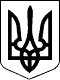 58 СЕСІЯ ЩАСЛИВЦЕВСЬКОЇ СІЛЬСЬКОЇ РАДИ7 СКЛИКАННЯРІШЕННЯ01.03.2018 р.                                          №945с. ЩасливцевеПро присвоєння адреси земельній ділянці у Генгірковському рекреаційному масиві на території Щасливцевської сільської ради.Розглянувши клопотання ТОВ "ЕКОЛОГ", щодо присвоєння адреси земельній ділянці що знаходиться в їх користуванні, на підставі відповідного договору оренди землі та у відповідності до ст. 33 Закону України "Про оренду землі", та надані документи, враховуючи що земельна ділянка фактично розташована у Генгірковському рекреаційному масиві, найменованого відповідно до рішення 45 сесії Щасливцевської сільської ради 6 скликання №738 від 09.10.2013 р. "Про впорядкування адрес рекреаційних закладів та інших об’єктів нерухомого майна за межами населених пунктів", керуючись ст. 26 Закону України "Про місцеве самоврядування в Україні", сесія Щасливцевської сільської ради ВИРІШИЛА:1. Присвоїти адресу - вулиця Набережна, *** у Генгірковському рекреаційному масиві на території Щасливцевської сільської ради Генічеського району Херсонської області – земельній ділянці з кадастровим номером 6522186500:10:001:0001, площею ., що призначена для розміщення виробничої бази (код цільового призначення за УКЦВЗ – 3.1.5), яка перебуває в користуванні (оренді) ТОВАРИСТВА З ОБМЕЖЕНОЮ ВІДПОВІДАЛЬНІСТЮ "ЕКОЛОГ" (ідентифікаційний код юридичної особи – ***) на підставі Договору оренди землі від 22.02.2012 р., зареєстрованого у відділі Держкомзему у Генічеському районі 17.09.2012 р., про що в книзі записів державної реєстрації договорів оренди вчинено запис №652210004001490, та приписів ст. 33 Закону України "Про оренду землі".2. Контроль за виконанням даного рішення покласти на постійну комісію Щасливцевської сільської ради з питань земельних відносин та охорони навколишнього середовища.Сільський голова                                                      В.О. Плохушко